Электрогазосварщикот 50 000 до 50 000 руб. на рукиООО Дорожно-строительный трест № 1АчинскОткликнутьсяПоказать контактыТребуемый опыт работы: не требуетсяПолная занятость, Вахтовый методОбязанности:занимается свариванием элементов металлоконструкцийдеталей машин и механизмов с помощью сварочного аппаратаУсловия:вахта в Красноярском крае Ванкорское месторождениепродолжительность вахты - 60/60 ; 60/30официальное трудоустройство по ТК РФзарплата белаяпроживание на участке в вагон-городкестоловая/баня на участкебесплатное питаниекомпенсация проезда - с момента трудоустройства (т.е. 1-я поездка за свой счет)Ключевые навыкиСварочные работыКонтактная информацияРебец Галина Васильевна+7 (922) 7894914personal@dst1.suЭлектрогазосварщик 3 разрядаКомпания: АО "Покровский рудник"39781 руб.Должностные обязанности:Должностные обязанности работника согласно должностному регламентуУсловия работы:ручной сварки , ЗИФ
Ответственность
Социальный пакетТребования к кандидатуОпыт работы (лет): опыт работы не требуетсяТребования: Дополнительные пожелания у работодателя к кандидату отсутствуютОбразование: Среднее профессиональноеСварщики на полуавтомат, обучение Добавить в избранноеДобавить заметку5 апреля в 20:52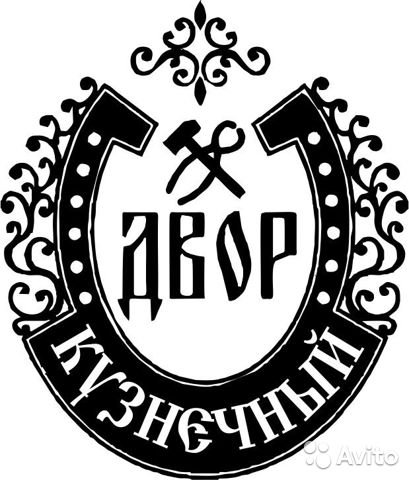 Сфера деятельности: СтроительствоГрафик работы: свободный графикОпыт работы: не имеет значенияКрасноярский край, Ачинск, квартал Южная Промзона, 3Показать картуОписание работодателя:
Требования: ответственность
Обязанности:выполнять норму 8-902-925-85-72Заточник сварщик в производственный цех Добавить в избранноеДобавить заметку5 апреля в 13:09Сфера деятельности: Производство, сырьё, с/хГрафик работы: полный деньОпыт работы: не имеет значенияКрасноярский край, Ачинск, ул. 5 Июля, с11Показать картуОписание работодателя:
Компания СТАНДАРТ600 занимается продажей оборудования и сопутствующих материалов для деревообрабатывающих предприятий. На рынке более 10 лет.
Требования:
Внимательность, ответственность, желание работать и зарабатывать! Опыт работы в сфере деревообработки приветствуется.
Обязанности:
Сварка, заточка, ремонт преимущественно ленточных пил. Обучение.
Условия:
Работа в производственном цеху. Полный рабочий день. неделя 5 рабочих дней, неделя -6. Пн.-Пт. с 9.00 до 18.00 , Суббота с 9.00 до 15.00 З/п два раза в месяц без задержек, обговаривается на собеседовании.
Объявление актуально, пока вы его видите.8-902-952-36-00Монолитчики сварщики Добавить в избранноеДобавить заметку17 марта в 19:49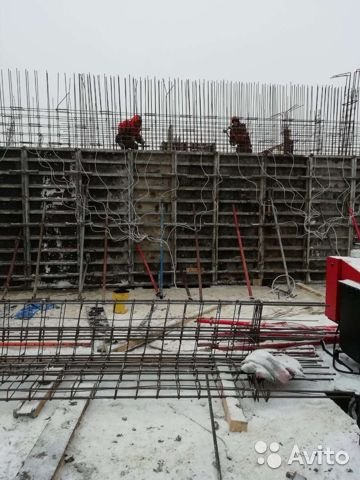 Сфера деятельности: СтроительствоГрафик работы: полный деньОпыт работы: не имеет значенияКрасноярский край, АчинскПоказать картуСпециалисты по монолиту, сварщики с удостоверением, человек который будет совмещать профессии.
Условия: хорошии до 2 т. р. в день8-950-429-24-94
Мастер производственного обучения (сварочное производство), АчинскЗарплата: до 25000 руб. в месяцАчинскСводная информацияДолжность: Мастер производственного обучения (сварочное производство)Опубликована: 11.03.2021. Актуальна до: 10.05.2021Сферы деятельности: Агропромышленный комплекс, Консалтинг, тренинги#тренинги    #развитие персонала    #инженер    График работы: полный деньПол: любойОбразование: неважноОпыт работы: без опыта Вакансия от партнера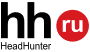    Написать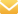 Описание вакансииОбязанности:Мастер производственного обучения является педагогическим работником, осуществляющим основной процесс производственного обучения и воспитания учащихся.
Непосредственно отвечает за организацию, содержание и качество обучения учащихся.
Осуществляет связь с предприятиями , следит за качеством прохождения производственной практики.Требования:мед книжкаобразование профессиональное-сварочное производствоУсловия:пятидневка с 8.30-16.00заработная плата 25000
Подробнее: https://achinsk.cataloxy.ru/rabota/vacancy1074818563_master-proizvodstvennogo-obucheniya-svarochnoe-proizvodstvo.htmЭлектросварщик ручной сварки в ЗАО "НАЗАРОВСКОЕ"до 30 000 ₽ за месяцСварка различной сложности деталей, узлов, конструкций и трубопроводов из различных сталей, чугуна, цветных металлов и сплавов, предназначенных для работы под динамическими и вибрационными нагрузками и под давлением; сварка строительных и технологических конструкций.+7 (391) 559 3432Электрогазосварщик в ООО "Хозяин"до 30 000 ₽ за месяцЗнание видов сварных соединений и типы швов, правила подготовки деталей и узлов под сварку и заварку, способы подбора марок электродов.+7 (391) 515 0034Электросварщик ручной сварки в Акционерное общество "Дитсманн"до 90 000 ₽ за месяцРучная дуговая аргонная сварка средней сложности деталей аппаратов, узлов, конструкций и трубопроводов из конструкционных сталей, чугуна, цветных металлов и сплавов и сложных деталей, узлов, конструкций и трубопроводов из углеродистых сталей во всех пространственных положениях сварного шва.+7 (912) 243 9533Сварщик - #3507413КА ИКЦ "Партнер" г. КрасноярскДата: 5.04.21 15:35Город: Ачинск, Красноярский крайОтрасль: ПроизводствоЗарплата: от 80 000 руб. до 100 000 руб.Тип работы: Постоянная работаГрафик работы: Полный рабочий деньОбязанности:
• Сварка на контактных и точечных машинах простых изделий, узлов и конструкций из углеродистой стали и инструмента
Требования:
• Опыт работы, наличие удостоверения

Условия:
• Для работы вахтовым методом 2/1 по Красноярскому краю, требуются сварщики. Организация предоставляет проживание, питание, спец. одежду и проезд. Трудоустройство официальное, заработная плата от 80 000 рублей +20 000 рублей оплачивается меж. вахта
•

Вахтовый метод работыТелефон на сайте организации.Электрогазосварщик ручной дуговой сварки - вакансия 12880069ПРОМСТРОЙМОНТАЖДата обновления: 01.04.2021Город: АчинскОтрасль: Производство, рабочиеЗарплата: 120000Тип занятости: Не имеет значенияТекст вакансии:Обязанности:Ручная дуговая сварка под просветСварка технологических трубопроводов (диаметр от 57 до 1220 мм, стенка от 4 до 17 мм)Сварка металлоконструкцийРД ,РАД Требования:Знание сварочного оборудованияЖелательно действующее удостоверение НАКСПриветствуется опыт работы на строящихся (действующих) объектах нефтедобывающей/нефтехимической отраслиГражданство РФ, Белоруссии.Условия:Интересная работа в стабильной крупной строительной компании (строительство объектов нефтегазодобывающей промышленности) ВАХТОВЫМ МЕТОДОМ на объектах* Харампуровское месторождение ( Ямал, ближайший населенный пункт п. Пурпе, Н. Уренгой))* Русское месторождение (Ямал,ближайший населенный пункт пгт Уренгой ( Н.Уренгой))Продолжительность вахты 3/1 либо 2/1 (месяца);Предоставляется проживание в вахтовом городке;Оплата проезда за счет компании с места проживания и обратно;Бесплатное питание, спец. одежда и инструмент выдаются;Официальная заработная плата, своевременные выплаты - БЕЗ ЗАДЕРЖЕК;Северный стаж;Трудоустройство в соответствии с ТК РФ с первого дня работыДля комплексных монтажно-сварочных бригад индивидуальные зарплатные предложения!

На вахту


Контактное лицо: Алла Александровна Вересоцкая